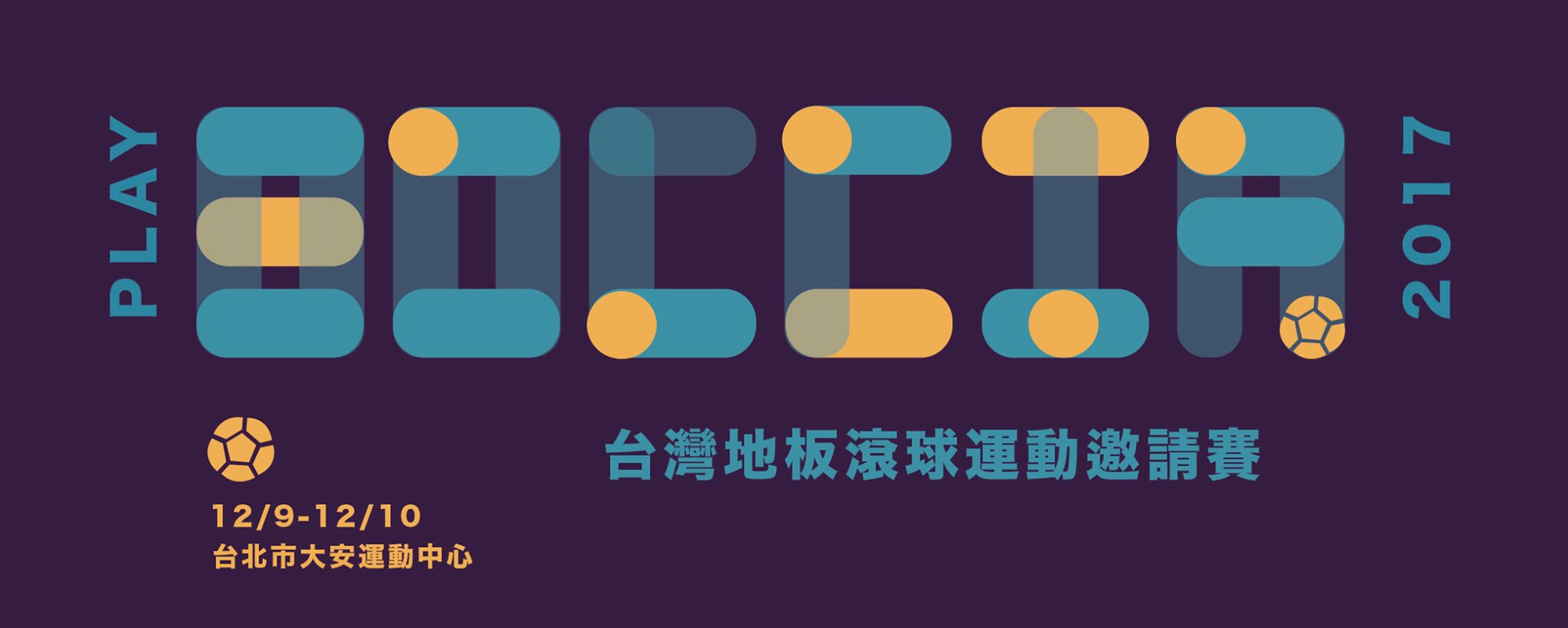 單位/個人：                                          請確認下列資料：☐  單位報名總表☐  個人賽 ___ 人☐  BC3雙人賽 ___ 隊☐  BC4雙人賽 ___ 隊☐  BC1/BC2團體賽 ___ 隊☐  選手檢附資料 ___ 份☐  報名費 ___ 人，總計 _________ 元☐  住宿費 ___ 人，總計 _________ 元報名表表格如不敷使用，請自行增加表格如不敷使用，請自行增加表格如不敷使用，請自行增加表格如不敷使用，請自行增加報名聯絡人CONTACT姓名：林恬、賴志偉      電話：02-25239240  /  0919-264-261地址：104台北市中山區南京東路二段20號9樓網址：http://www.bocciataiwan.org/   E-mail：bocciataiwan@gmail.com 單位/個人基本資料單位/個人基本資料單位/個人基本資料單位/個人基本資料單位名稱單位網址連結單位地址聯絡人職稱電話手機e-mail領隊姓名教練姓名需求統計需求統計用餐需求葷         個 / 素         個 （其中選手、運動助理員、1位領隊、1位教練由主辦單位提供，其餘加訂便當由單位於報到時付款）住宿需求☐ 無 ☐ 有， 含陪同者：男         人 / 女         人☐ 領有低收入戶證明需申請住宿補助 ☐ 需代訂12/8晚餐便當  葷         個 / 素         個 (每個80元)☐ 需代訂12/9晚餐便當  葷         個 / 素         個 (每個80元)交通需求☐ 無，自行開車往返住宿地點及比賽會場☐ 有，需搭乘大會安排之交通接駁車往返住宿地點及比賽會場    電動輪椅       人 / 手動輪椅       人 / 一般座位       人其他需求【個人賽】參賽選手名單【個人賽】參賽選手名單【個人賽】參賽選手名單【個人賽】參賽選手名單【個人賽】參賽選手名單【個人賽】參賽選手名單競賽組別姓名性別身分證字號出生年月日檢附資料☐ BC1☐ BC2☐ BC3☐ BC4☐☐ BC1☐ BC2☐ BC3☐ BC4☐☐ BC1☐ BC2☐ BC3☐ BC4☐☐ BC1☐ BC2☐ BC3☐ BC4☐☐ BC1☐ BC2☐ BC3☐ BC4☐【BC3雙人賽】參賽選手名單【BC3雙人賽】參賽選手名單【BC3雙人賽】參賽選手名單【BC3雙人賽】參賽選手名單【BC3雙人賽】參賽選手名單【BC3雙人賽】參賽選手名單 【團隊名稱】__________________________________________________________ 【團隊名稱】__________________________________________________________ 【團隊名稱】__________________________________________________________ 【團隊名稱】__________________________________________________________ 【團隊名稱】__________________________________________________________ 【團隊名稱】__________________________________________________________姓名性別身分證字號出生年月日備註☐ CP☐ non-CP☐ CP☐ non-CP☐ CP☐ non-CP【BC4雙人賽】參賽選手名單【BC4雙人賽】參賽選手名單【BC4雙人賽】參賽選手名單【BC4雙人賽】參賽選手名單【BC4雙人賽】參賽選手名單 【團隊名稱】__________________________________________________________ 【團隊名稱】__________________________________________________________ 【團隊名稱】__________________________________________________________ 【團隊名稱】__________________________________________________________ 【團隊名稱】__________________________________________________________姓名性別身分證字號出生年月日備註【BC1/BC2團體賽】參賽選手名單【BC1/BC2團體賽】參賽選手名單【BC1/BC2團體賽】參賽選手名單【BC1/BC2團體賽】參賽選手名單【BC1/BC2團體賽】參賽選手名單【BC1/BC2團體賽】參賽選手名單  【團隊名稱】__________________________________________________________  【團隊名稱】__________________________________________________________  【團隊名稱】__________________________________________________________  【團隊名稱】__________________________________________________________  【團隊名稱】__________________________________________________________  【團隊名稱】__________________________________________________________選手級別姓名性別身分證字號出生年月日備註☐ BC1☐ BC2☐ BC1☐ BC2☐ BC1☐ BC2☐ BC1☐ BC2☐ BC1☐ BC2同意書報名參加2017台灣地板滾球運動邀請賽之單位及選手，視為同意遵守主辦單位相關規定，並同意比賽期間所進行之拍攝、攝影等所有肖像權歸屬於主辦單位，得無償於非營利範圍內使用。                                 單位代表簽章：                                                              中華民國          年        月        日